Základní škola Tlumačov, okres Zlín, příspěvková organizace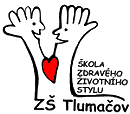 Informace k zápisu ukrajinských dětí  do prvního ročníku se uskuteční v úterý 21.června 2022 v době od 14.00 do 16.00 hod.   Vážení rodiče,do 1.ročníku školního roku 2022/2023 Základní školy Tlumačov budou zapsány i ukrajinské děti, které se narodily v době od 1.9. 2015 do 31.8. 2016 a děti, kterým byl odložen začátek povinné školní docházky o 1 rok.    K zápisu si potřebujete s sebou vzít:vyplněnou žádost o přijetí k základnímu vzdělávánízápisní lístek Pokud zákonný zástupce uvažuje o odkladu začátku povinné školní docházky, musí podat  Žádost o odklad včetně podpůrných stanovisek:vyjádření dětského lékaře, případně ambulantního specialistyvyjádření odborného pracoviště (KPPP nebo SPC)Začátek povinné školní docházky lze odložit nejdéle do zahájení školního roku, v němž dítě dovrší osmý rok věku.   Oceníme, pokud si s sebou přinesete přezůvky. Všechny potřebné tiskopisy mají rodiče „ukrajinských předškoláků“ k dispozici přímo ve škole, popř. ke stažení na adrese http://www.zs.tlumacov.cz/.V případě, že byste potřebovali se zápisem do 1. ročníku poradit, obraťte se přímo na ředitele školy - 577 929 040, 737 344 436, podlas@zstlumacov.cz Na všechny naše nové žáky se těšíme.V Tlumačově 30.května 2022                    		Mgr. PODLAS Robert  ředitel školy